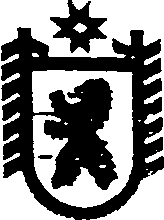 Республика КарелияАДМИНИСТРАЦИЯ СЕГЕЖСКОГО МУНИЦИПАЛЬНОГО РАЙОНАПОСТАНОВЛЕНИЕот  26  января  2018  года  №  60 СегежаОб утверждении Порядка установления расходных обязательствмуниципального образования «Сегежский муниципальный район», подлежащих исполнению за счет средств субсидии из бюджета Республики Карелия, и бюджетных ассигнований, предусмотренных в бюджете Сегежского муниципального района на условиях софинансирования на реализацию мероприятий государственной программы Республики Карелия «Совершенствование социальной защиты граждан» (в целях организации адресной социальной помощи малоимущим семьям, имеющим детей) на 2018 годВ соответствии с подпунктом «а» пункта 3 Условий предоставления и расходования субсидий местным бюджетам из бюджета Республики Карелия, утвержденным постановлением Правительства Республики Карелия от 19 декабря                   2017 г. № 452-П, администрация Сегежского муниципального района                                    п о с т а н о в л я е т:1. Утвердить прилагаемый Порядок установления расходных обязательств муниципального образования «Сегежский муниципальный район», подлежащих исполнению за счет средств субсидии из бюджета Республики Карелия, и бюджетных ассигнований, предусмотренных в бюджете Сегежского муниципального района на условиях софинансирования на реализацию мероприятий государственной программы Республики Карелия «Совершенствование социальной защиты граждан» (в целях организации адресной социальной помощи малоимущим семьям, имеющим детей)           на 2018 год.	2.  Отделу информационных технологий и защиты информации администрации Сегежского муниципального района (Т.А.Слиж) обнародовать настоящее постановление путем размещения официального текста настоящего постановления в информационно-телекоммуникационной сети «Интернет» на официальном сайте администрации Сегежского муниципального района  http://home.onego.ru/~segadmin.         Глава администрацииСегежского муниципального района                                                            Ю.В.ШульговичРазослать: в дело, ФУ - 2, ХЭГ, СОШ № 4,5,6,7, шк. Вечерняя, СОШ п. Надвоицы, п. Валдай, п.Черный Порог, п. Идель, п. Попов Порог. ПОРЯДОКустановления расходных обязательств муниципального образования «Сегежский муниципальный район», подлежащих исполнению за счет средств субсидии из бюджета Республики Карелия, и бюджетных ассигнований, предусмотренных в бюджете Сегежского муниципального района на условиях софинансирования на реализацию мероприятий государственной программы Республики Карелия «Совершенствование социальной защиты граждан» (в целях организации адресной социальной помощи малоимущим семьям, имеющим детей) на 2018 год1. Настоящим Порядком устанавливаются расходные обязательства муниципального образования «Сегежский муниципальный район», подлежащие исполнению за счет средств субсидии из бюджета Республики Карелия, и бюджетных ассигнований, предусмотренных в бюджете Сегежского муниципального района на условиях софинансирования на реализацию мероприятий государственной программы Республики Карелия «Совершенствование социальной защиты граждан» (в целях организации адресной социальной помощи малоимущим семьям, имеющим детей)           на 2018 год (далее - мероприятие).2. В соответствии с настоящим Порядком администрация Сегежского муниципального района является уполномоченным органом, организующим исполнение мероприятий, и заключает Соглашение с Министерством социальной защиты Республики Карелия о предоставлении в 2018 году субсидии на реализацию мероприятий (далее по тексту – субсидия).3. Расходы на исполнение мероприятий осуществляются по соответствующим кодам бюджетной классификации расходов Российской Федерации.4. Получателями средств субсидии являются: муниципальное казенное общеобразовательное учреждение Средняя общеобразовательная школа № 4 г. Сегежи;муниципальное казенное общеобразовательное учреждение Средняя общеобразовательная школа № 5 г. Сегежи;муниципальное бюджетное общеобразовательное учреждение Средняя общеобразовательная школа № 6 г. Сегежи;муниципальное казенное общеобразовательное учреждение Средняя общеобразовательная школа № 7 г. Сегежи;муниципальное казенное общеобразовательное учреждение Вечерняя (сменная) общеобразовательная школа г. Сегежи;муниципальное бюджетное общеобразовательное учреждение Средняя общеобразовательная школа п. Надвоицы;муниципальное казенное общеобразовательное учреждение Специальная (коррекционная) общеобразовательная школа-интернат № 14 п. Надвоицы; муниципальное казенное общеобразовательное учреждение Средняя общеобразовательная школа п. Валдай;муниципальное казенное общеобразовательное учреждение Средняя общеобразовательная школа п. Идель;муниципальное казенное общеобразовательное учреждение Средняя общеобразовательная школа п. Черный Порог; муниципальное казенное общеобразовательное учреждение Основная общеобразовательная школа п. Попов Порог.5. Средства субсидии расходуются в пределах лимитов бюджетных обязательств, доведенных Министерством социальной защиты Республики Карелия на реализацию мероприятий.6.  Средства субсидии отражаются в составе доходов бюджета Сегежского муниципального района в соответствии с классификацией доходов бюджетов Российской Федерации.7.    Получатели средств субсидии, указанные в пункте 4 настоящего Порядка:1)    осуществляют расходование средств субсидии;2)  обеспечивают целевой характер использования средств субсидии и несут ответственность в соответствии с законодательством Российской Федерации за нецелевое их использование.8. Получатели средств субсидии предоставляют в финансовое управление Сегежского муниципального района отчет о расходовании субсидии ежемесячно в срок до 10-го числа месяца, следующего за отчетным месяцем.9. Финансовое управление Сегежского муниципального района представляет отчёт о расходовании средств субсидии в порядке и сроки, установленные Министерством социальной защиты Республики Карелия.______________________________________                    УТВЕРЖДЁНпостановлением администрации   Сегежского муниципального районаот  26  января  2018 г.  № 60